泰 山 红 茶 质 量 控 制 技 术 规 范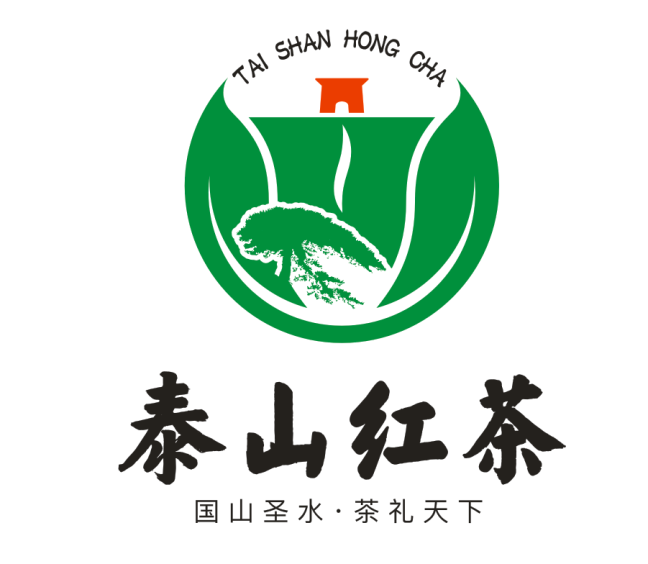                   泰安市泰山茶叶协会目  次1  范围	12  规范性引用文件	13  术语和定义	14  地域范围	25  生产规范	26  产品品质、质量安全规范	47  标志使用规范	5   泰山红茶质量控制技术规范范围本文件规定了泰山红茶生产过程中的术语和定义、泰山红茶的地域范围、生产规范、产品品质和质量安全规范及标志使用规范，将进一步规范与提升泰山红茶种植加工水平及产品质量。本文件适用于泰山红茶种植加工及品质评定。规范性引用文件下列文件对于本文件的应用是必不可少的。凡是注日期的引用文件，仅所注日期的版本适用于本文件。凡是不注日期的引用文件，其最新版本（包括所有的修改单）适用于本文件。GB 5749           生活饮用水卫生标准GB/T 31748        茶鲜叶处理要求GH/T 1077         茶叶加工技术规程NY 5020           无公害食品 茶叶产地环境条件 DB 3709/T 187      泰山茶 标准茶园建设技术规程NY/T 5018          无公害食品 茶叶生产技术规程GB/T 19630.4        有机产品第4部分管理体系NY 5019            无公害食品 茶叶加工技术规程NY/T 5198          有机茶加工技术规程GB 2762            食品安全国家标准 食品中污染物限量GB 2763            食品安全国家标准 食品中农药最大残留限量GB/T 191           包装储运图示标志3  术语和定义下列术语和定义适用于本文件。萎凋在一定的温度、湿度条件下，将茶叶鲜叶均匀地摊放（薄摊），鲜叶水分不断蒸发、叶片逐渐萎缩、叶质由硬变软、叶色由鲜绿转为暗绿，同时叶片内部部分有机物质发生水解、青草气散失的过程。揉捻借助外界机械力的作用对萎凋后的鲜叶进行搓揉、挤压、揉卷，使其形成紧结弯曲成条外形的过程，同时适当了破坏叶组织，促进茶叶内质的改善。解块在揉捻过程中，柔软性好、黏性大的叶子容易粘连在一起形成块状或团状，在进行后续加工过程之前需对其进行解散。d)	发酵在高温、高湿、通氧的条件下，揉捻后鲜叶中的多酚类物质在多酚氧化酶和过氧化物酶的催化下，氧化形成邻醌、进而形成茶黄素、茶红素或者茶褐素的过程。干燥将发酵后的鲜叶烘干、去除水分、达到足干、便于贮藏，进一步促进红茶特有的色、香、味、形品质的形成的过程。提香对干燥后的茶叶再次进行高温烘焙，促进其香气提升的过程。地域范围泰山红茶基地东至龙廷镇两县村，西至老城街道双峪村，南至放城镇东石井村，北至下港镇谷山村，辖5个县（区）、29个乡镇、965个行政村，地理坐标东经116°43′34″—117°39′32″，北纬35°41′33″—36°25′15″，海拔为200米-800米之间之间，东西长约176.6公里，南北宽约93.5公里。生产规范5.1  产地要求泰山红茶无公害茶叶基地环境应符合《无公害食品 茶叶产地环境条件》（NY 5020-2001）的要求。5.2  品种选择与特定要求泰山红茶栽培代表性品种有：黄山群体种、福鼎大白、鸠坑、金萱、中茶108、碧香早、农抗早、舒茶早等。5.3  生产过程管理应按照DB 3709/T 187中的规定执行。5.4  鲜叶要求应按照GB/T 31748中的规定执行。5.5  加工技术要求5.5.1  萎凋5.5.1.1  萎凋槽萎凋①摊叶。根据鲜叶的老嫩情况采取“嫩叶薄摊”、“老叶厚摊”；雨水叶及露水叶要薄摊。摊叶时要抖散摊平呈蓬松状态，保持厚薄一致。摊叶厚度一般为15～20cm。②风量。风量大小根据叶层厚薄和叶质柔软程度适当调节。 ③鼓风要求。鼓风机气流温度控制在35 ℃左右，风量大小根据鲜叶含水量、叶层厚薄和叶质柔软程度适当调节，以不吹散叶层、不出现“空洞”为标准。根据萎雕叶的状态和萎凋的均匀程度，下叶前10～20 min停止鼓热风，改为鼓冷风或停止鼓风。④翻抖。鼓风1h停止10min，进行翻抖，使上下层翻透抖松，翻抖动作要轻，抖得松，翻得透，避免损伤芽叶。⑤程度。萎凋时间为5h～8h。萎凋叶含水率为60%～64%为适度标准，其感官特征为：叶面失去光泽，叶色暗绿，青草气减退；叶形皱缩，叶质柔软，折梗不断，紧握成团，松手可缓慢松散。 5.5.1.2  室内自然萎凋①摊叶。将鲜叶均匀摊放在竹席或萎凋架上。嫩叶、雨水叶和露水叶薄摊，老叶厚摊。摊叶厚度一般为3～8cm，摊叶时应抖散摊平茶叶呈蓬松状态，保持厚薄一致。 ②环境要求。室温，空气相对湿度：（65±5）%。 ③翻抖。一般为2h翻抖一次，翻抖时要求手势轻，抖得松，翻得透，避免损伤芽叶。④程度。时间为14～16h。叶相同萎凋槽萎凋。5.5.2  揉捻包括初揉和复揉。 （1）初揉。装叶量以自然装满揉筒为宜。加压应掌握轻、重、轻的原则。时间30～50 min以揉捻叶紧卷成条，有少量茶汁溢出为揉捻适度。  （2）复揉。装叶量以揉筒的2/3为宜。加压应比初揉重，并掌握轻、重、轻的原则。时间20～40 min，以茶条紧卷、紧细，茶汁充分外溢，粘附于茶条表面，用手紧握，茶汁溢而不成滴流为揉捻适度。出叶前不加压揉捻 3 min~5 min。5.5.3  解块用解块机解散团块。5.5.4  发酵在发酵室或发酵机中进行，控制好温度、湿度、通氧、摊叶厚度、时间等条件。①温度。室温控制在24℃～27℃为宜，“发酵”叶温保持在29℃～31℃。②湿度。“发酵”室要保持高湿状态，以相对湿度达95%以上，必要时采取喷雾或洒水等增湿措施。③通氧。“发酵”室保持新鲜空气流通，以满足发酵过程需要的氧气。④摊叶。厚度8cm～12cm。嫩叶或小叶型宜薄摊，老叶或大叶型厚摊；气温低厚摊，气温高薄摊。摊叶时叶层厚薄要均匀，不要紧压，以保持通气良好。⑤时间。需3 h～5 h，长短因揉捻程度、叶质老嫩、“发酵”条件不同而异，至发酵叶青草气消失，呈铜红色，出现花果香味时为适度。5.5.5  干燥分毛火和足火。毛火以烘坯含水量18%～20％，条索收紧，有较强刺手感，手捻成片为适度，及时摊凉。足火以烘坯含水量不超过6%为适度，梗折即断，用手指碾茶条即成粉末。5.5.6  提香用茶叶提香机进行提香，温度在95℃～110℃之间，时间45～60min，至色泽褐红、甜香显著。5.6 档案记录    建立健全准确、清晰、完整的企业生产档案，农事记录，农业投入品使用记录，病虫防治记录，加工销售记录。 产品品质、质量安全规范 感官品质要求泰山红茶（卷曲形）感官品质要求理化指标要求理化指标要求6.3  安全要求     泰山红茶的种植应严格执行《泰山茶 标准茶园建设技术规程》（DB 3709/T 187），泰山红茶种植生产无公害基地严格执行《无公害食品 茶叶生产技术规程》（NY/T 5018），有机茶叶基地严格执行《有机产品》第4部分管理体系（GB/T 19630.4)的要求，无公害茶园采摘的鲜叶加工严格按照《无公害食品 茶叶加工技术规程》(NY 5019)，有机茶园采摘的鲜叶加工严格按照《有机茶加工技术规程》（NY/T 5198），污染物限量应符合《食品安全国家标准 食品中污染物限量》（GB 2762）的规定，农药残留限量应符合《食品安全国家标准 食品中农药最大残留限量》（GB 2763）的规定。7  标志使用规范    泰山红茶加工后立即按标准规定的质量条件包装。通过无公害农产品、绿色食品、有机农产品等认证的红茶，注明标志、产品名称、产地、商标、日期等，生产企业向泰安市泰山茶叶协会提出申请，经验收合格，产品包装及标示均标注“泰山红茶”地理标志及其图案；包装材料干燥、清洁、无异气味，不影响茶叶品质；包装要牢固、防潮、整洁、能保护茶叶品质，便于装卸、仓储和运输；接触茶叶的包装材料应符合国家强制标准；产品包装储运图示标志应符合《包装储运图示标志》（GB/T 191-2008）规定。级别外形外形外形外形内质内质内质内质级别色泽条索匀整度净度香气汤色滋味叶底特级乌润有金毫紧细有锋苗匀齐净嫩甜香红艳明亮鲜醇 甘爽细嫩匀整红艳一级乌润略有毫紧细较匀齐净甜香红亮醇厚 尚爽嫩匀红亮二级乌润尚紧细匀整尚净有甜香尚红明尚醇厚尚嫩匀红亮项目项目指标水分（质量分数）/%≤6.0碎末茶（质量分数）/%≤1.0总灰分（质量分数）/%≤6.5水浸出物（质量分数）/%≥40.0粗纤维（质量分数）/%≤16.0咖啡碱（质量分数）/%≥2.8茶多酚（质量分数）/%	≥	10≥10注：茶多酚、咖啡碱项目为参考性指标，以千计。注：茶多酚、咖啡碱项目为参考性指标，以千计。注：茶多酚、咖啡碱项目为参考性指标，以千计。